Комитет по образованию Администрации муниципального образования «Город Майкоп»Муниципальное бюджетное общеобразовательное учреждение «Средняя школа № 6»(МБОУ «СШ № 6»)385002, Республика Адыгея, г. Майкоп, ул. Комсомольская, 276т. 52-18-81, 52-49-26, Е-mail: ou6_maykop@mail.ruИНН/КПП 0105033902/010501001, ОКПО 24439284, ОГРН 1020100709397.ПРИКАЗот  31.08.2021   №  237О назначении координатора  ГИА в 2021-2022 учебном году.        В целях обеспечения подготовки и проведения  государственной итоговой аттестации в 2022 году в МБОУ «СШ № 6»  приказываю:1. Назначить координатором ГИА в  МБОУ «СШ № 6» в 2021-2022  учебном году заместителя  директора по УВР Лопатину В.Л. 2. Заместителю директора по УВР Лопатиной В.Л. составить «Дорожную карту» подготовки и проведения ГИА в 9-х   классах  в 2022 году.3. Заместителю директора по УВР Лопатиной В.Л. обеспечить организационно-управленческие условия подготовки и проведения ГИА -  2022  для обучающихся  в МБОУ «СШ № 6»  в соответствии с нормативными документами. 3. Контроль исполнения приказа оставляю за собой. 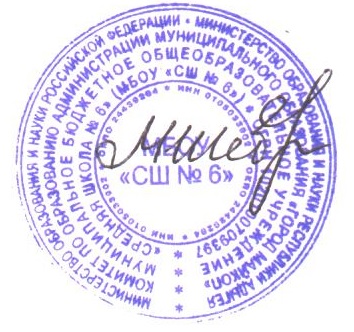 Директор МБОУ «СШ № 6»              	М.Н. ШевоцуковаОзнакомлена:Лопатина В.Л.